Outil d’accompagnement à l’écriture numérique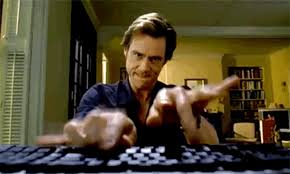 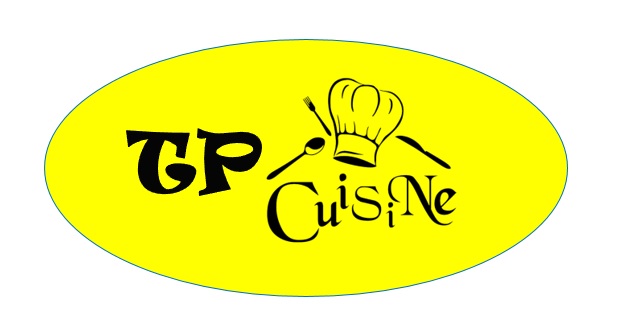  du dossier de stage BTS MHR option B.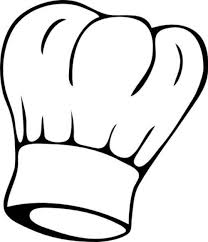 Bon visionnage !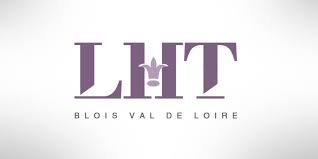  CHEF MEYRUEIXÉtapes Flash code + lienFlash code + lienFlash code + lienLa page de garde.https://youtu.be/wd5V7BZSlpc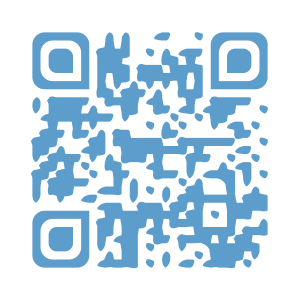 Les 2 pages de présentations d’entreprise(s)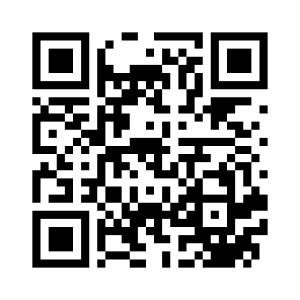 https://youtu.be/0l8MFI9iTU4Insérer une fiche d’activité en mode paysage.https://youtu.be/ZO8DVysJTkU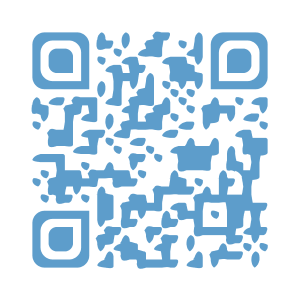 Compléter les fiches d’activités.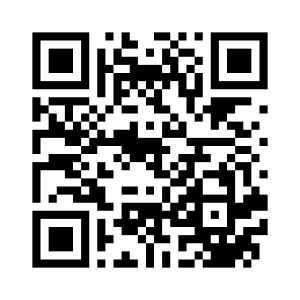 https://youtu.be/g0idMl6FiV0Revenir en mode portrait pour les annexes.https://youtu.be/3ymebfktoZY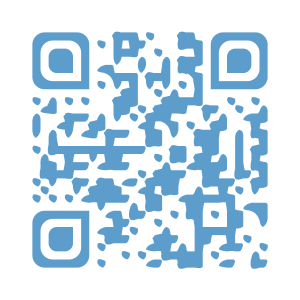 Insérer les annexes.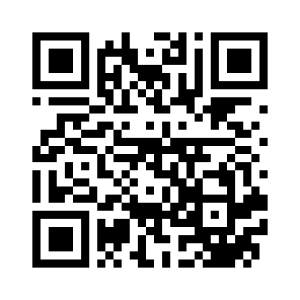 https://youtu.be/AXURUF5PmSEPaginer correctement un dossier.https://youtu.be/5iBharR9lLE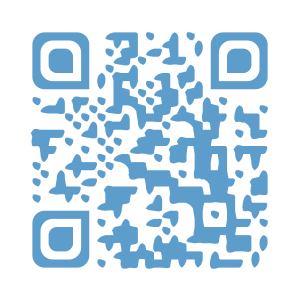 